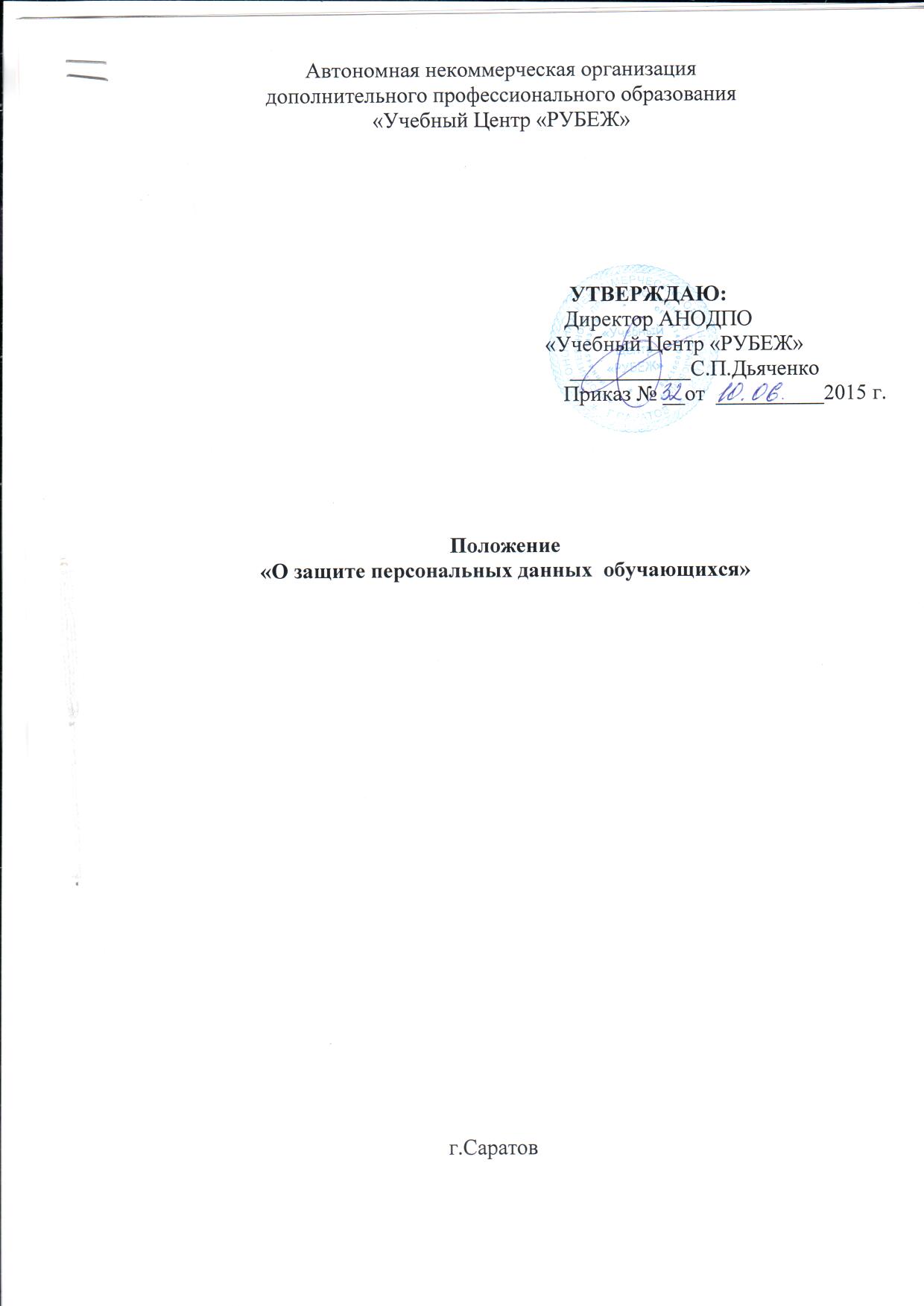 Общие положения1.1. Настоящее Положение о защите персональных данных работников и  обучающихся  (далее-Положение) разработано с целью защиты информации, относящейся к личности и личной жизни работников и обучающихся (далее – АНО ДПО «Учебный Центр «РУБЕЖ»), в соответствии со статьей 24 Конституции Российской Федерации, Трудовым кодексом Российской Федерации, Федеральными законами от 27 июля 2006 года № 149-ФЗ «Об информации, информационных технологиях и о защите информации» и от 27 июля 2006 года № 152-ФЗ «О персональных данных», а также Письмом Рособразования Министерства образования Российской Федерации руководителям учреждений, подведомственным Рособразованию №17-110 от 29.07.2009 года «Об обеспечении защиты персональных данных».1.2. Положение является локальным актом   организации  АНО  ДПО «Учебный центр «РУБЕЖ», утверждено приказом руководителя, его действие распространяется на  обучающихся.1.3. Персональные данные - любая информация, относящаяся к определенному или определяемому на основании такой информации физическому лицу (субъекту персональных данных), в том числе его фамилия, имя, отчество, год, месяц, дата и место рождения, адрес, семейное, социальное, имущественное положение, образование, профессия, доходы, другая информация.1.4. Персональные данные обучающихся - информация, необходимая АНОДПО «Учебный Центр «РУБЕЖ»  в связи с отношениями, возникающими между обучающимся и АНО ДПО  «Учебный Центр «РУБЕЖ».1.6. Обработка персональных данных - действия (операции) с персональными данными, включая сбор, систематизацию, накопление, хранение, уточнение (обновление, изменение), использование, распространение (в том числе передачу), обезличивание, блокирование, уничтожение персональных данных.1.7. Распространение персональных данных - действия, направленные на передачу персональных данных определенному кругу лиц (передача персональных данных) или на ознакомление с персональными данными неограниченного круга лиц, в том числе обнародование персональных данных в средствах массовой информации, размещение в информационно-телекоммуникационных сетях или предоставление доступа к персональным данным каким-либо иным способом.1.8. Использование персональных данных - действия (операции) с персональными данными, совершаемые оператором в целях принятия решений или совершения иных действий, порождающих юридические последствия в отношении субъекта персональных данных или других лиц либо иным образом затрагивающих права и свободы субъекта персональных данных или других лиц.1.9. Общедоступные персональные данные - персональные данные, доступ неограниченного круга лиц к которым предоставлен с согласия субъекта персональных данных или на которые в соответствии с федеральными законами не распространяется требование соблюдения конфиденциальности.1.10. 	К персональным данным обучающихся, получаемым образовательным учреждением и подлежащим хранению в образовательном учреждении в порядке, предусмотренном действующим законодательством и настоящим Положением, относятся следующие сведения, содержащиеся в личных делах учащихся:- документы, удостоверяющие личность обучающегося (паспорт);- документы о месте проживания;- документы об образовании, необходимом для обучения по данной программе;2.	Основные условия проведения обработки персональных данных2.1. Образовательное учреждение определяет объем, содержание обрабатываемых персональных данных работников и обучающихся, руководствуясь Конституцией Российской Федерации, Трудовым кодексом Российской Федерации, Законом РФ от 29.12.2012 № 273 «Об образовании» и иными федеральными законами.2.2. Обработка персональных данных обучающегося осуществляется исключительно в целях обеспечения соблюдения законов и иных нормативных правовых актов; содействия обучающимся в обучении, обеспечения их личной безопасности; контроля качества обучения и обеспечения сохранности имущества.2.4. Все персональные данные обучающегося предоставляются  обучающимся, за исключением случаев, предусмотренных федеральным законом. Если персональные данные  обучающегося возможно получить только у третьей стороны, то образовательное учреждение должно заранее уведомить об этом  обучающегося и получить его письменное согласие. 2.5. Образовательное учреждение не имеет права получать и обрабатывать персональные данные работника, обучающегося о его политических, религиозных и иных убеждениях и частной жизни без письменного согласия работника, обучающегося. Автономная некоммерческая организация «Учебный Центр «РУБЕЖ» не имеет права получать и обрабатывать персональные данные обучающегося о его членстве в общественных объединениях или его профсоюзной деятельности, за исключением случаев, предусмотренных федеральным законом.2.6.  Автономная некоммерческая организация «Учебный Центр «РУБЕЖ» вправе осуществлять сбор, передачу, уничтожение, хранение, использование информации о политических, религиозных, других убеждениях и частной жизни, а также информации, нарушающей тайну переписки, телефонных переговоров, почтовых, телеграфных и иных сообщений работника и (или) обучающегося только с его письменного согласия или на основании судебного решения.3.Хранение и использование персональных данных3.1. Персональные данные обучающихся Автономная некоммерческая организация «Учебный Центр «РУБЕЖ» хранит на бумажных носителях, вместе с заявлением на обучение.3.2. В процессе хранения персональных данных  обучающихся Автономная некоммерческая организация «Учебный Центр «РУБЕЖ» должна обеспечивать: требования нормативных документов, устанавливающих правила хранения конфиденциальных сведений; сохранность имеющихся данных, ограничение доступа к ним, в соответствии с законодательством Российской Федерации и настоящим Положением; контроль за достоверностью и полнотой персональных данных, и внесение по мере необходимости соответствующих изменений.3.3. Доступ к персональным данным работников и обучающихся Автономная некоммерческая организация «Учебный Центр «РУБЕЖ» имеют:-    директор;-    методист;-    руководители структурных подразделений - к персональным данным работников и (или) обучающихся - возглавляемых подразделений;- иные работники, определяемые приказом руководителя образовательного учреждения в пределах своей компетенции.3.4. Персональные данные обучающегося отражаются в его документах (Заявление).  6. Обязанности субъекта персональных данных по обеспечению достоверности его персональных данных6.1. В целях обеспечения достоверности персональных данных обучающиеся обязаны:6.1.1. При приеме в образовательное учреждение должно представлять работникам АНО ДПО «Учебный Центр «РУБЕЖ» достоверные сведения о себе.6.1.2. В случае изменения сведений, составляющих персональные данные обучающегося, он обязан в течение 10 дней сообщить об этом работнику АНО ДПО «Учебный Центр «РУБЕЖ».7.Ответственность за нарушение настоящего Положения7.1. За нарушение порядка обработки (сбора, хранения, использования, распространения и защиты) персональных данных директор АНО ДПО «Учебный Центр «РУБЕЖ» и (или) уполномоченные им лица) несет административную ответственность в соответствии с действующим законодательством.